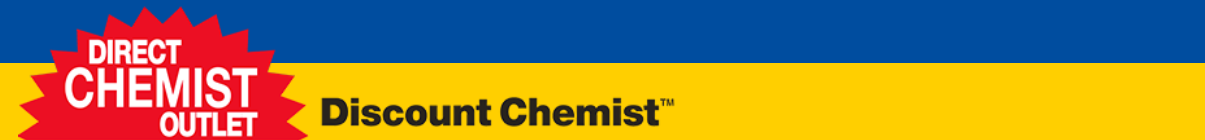 Pharmacist Intern - 2022We are looking for a motivated and enthusiastic intern for 2022 at our Direct Chemist Outlet Mildura. Our pharmacy is located in the Centro Shopping Complex in Mildura, Victoria, which has a district population of 30,000. Situated on the Murray river, the lifestyle in Mildura is very relaxed and offers many opportunities for recreational activities. It is well serviced by bus and plane services to capital cities. Direct Chemist Outlet Mildura is a busy community pharmacy that offers the opioid substitution program, webster packing and home delivery services to the local community. Your role in the pharmacy will include:Disease state monitoring and Disease risk assessment Dose Administration AidsDispensary management National Diabetes Service schemeStock control & ethical purchasingBecoming familiar with QCPP and Pharmacy Practice Incentive ProgramAll applications including cover letter and CV are to be sent to:bstakhar@live.com.auPh: 0418 832 810 Bhupinder Takhar